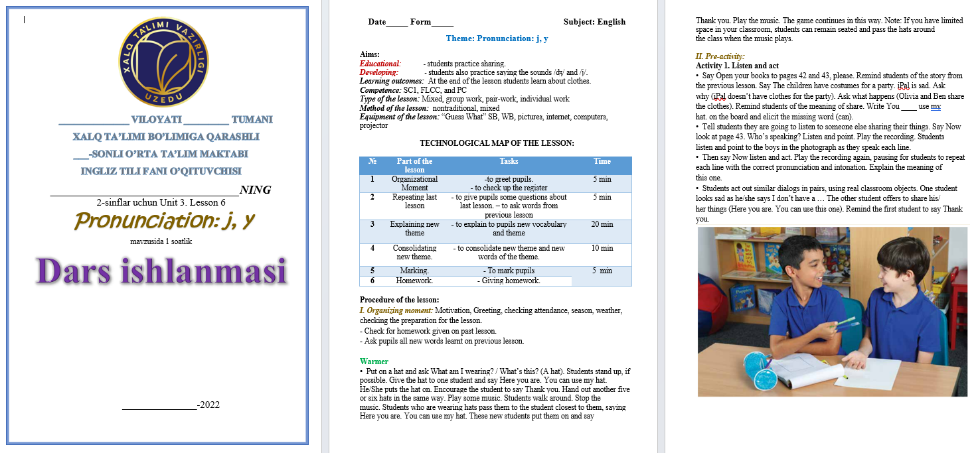 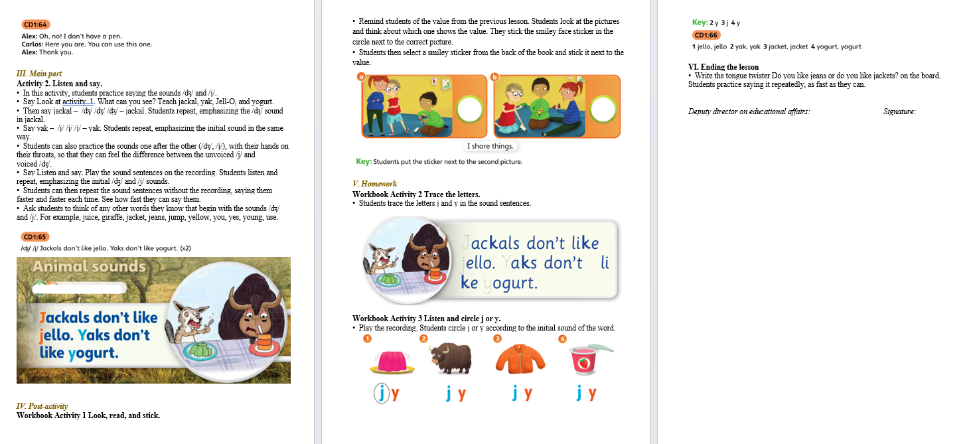 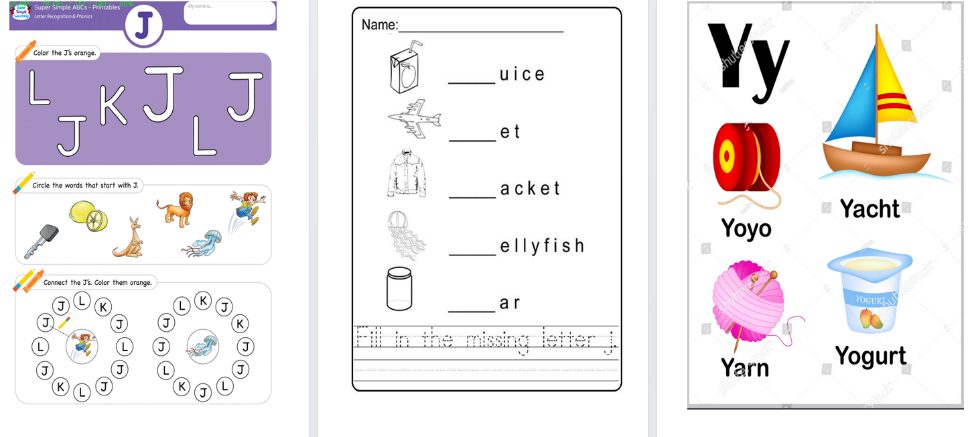 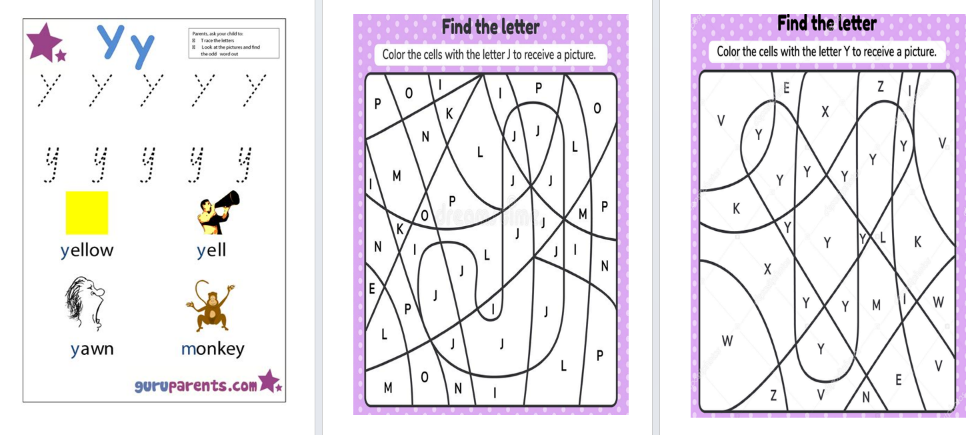 Ushbu dars ishlanmani to’liq, fondagi yozuvlarsiz va sifatli variantini olish uchun Telegramdan @hasanboy_uz manzili yoki +998911800985 telegram raqami ga xabar yuboring. Narxi 1ta mavzu	 20 ming so’m	To’lov payme yoki click orqaliYangi darsliklar (Guess what va Prepare) bo’yicha o’zingiz istagan mavzuni olishingiz mumkin.Web saytimiz: www.hasanboy.uz 
Telegram kanalimiz: @uzteachers